Pneumatic tools, powered by 			, can be a useful and portable addition to electrical tools in industrial workshops.coalcompressed airgeothermal energywind turbinesAlways wear 				 when working with pneumatic tools.a safety harnessa respiratora safety vestappropriate PPEOperate air compressors in a 			 area away from combustible materials.well-ventilatedflammableconfined spacecoldAlways use 				 to prevent attachments from being ejected during pneumatic tool operation.duct taperubber bandsa safety clip or retainerlarge chainsCleaning with compressed air is dangerous. Do not use compressed air to blow debris or to clean dirt from clothes.TrueFalsePneumatic tools, powered by 			, can be a useful and portable addition to electrical tools in industrial workshops.coal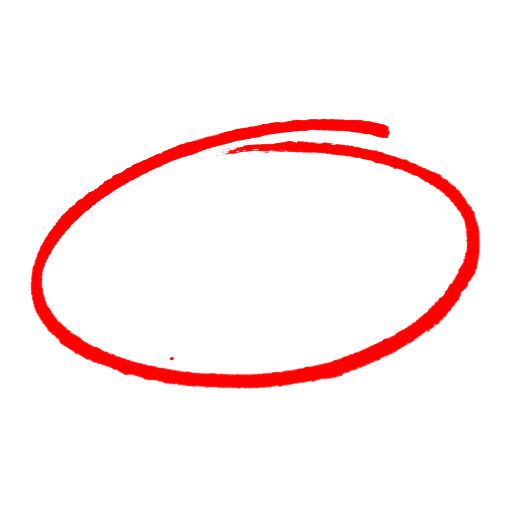 compressed airgeothermal energywind turbinesAlways wear 				 when working with pneumatic tools.a safety harnessa respiratora safety vestappropriate PPEOperate air compressors in a 			 area away from combustible materials.well-ventilatedflammableconfined spacecoldAlways use 				 to prevent attachments from being ejected during pneumatic tool operation.duct taperubber bandsa safety clip or retainerlarge chainsCleaning with compressed air is dangerous. Do not use compressed air to blow debris or to clean dirt from clothes.TrueFalseSAFETY MEETING QUIZSAFETY MEETING QUIZ